THE REFLECTION OF KASHDAN’S DIMENSION OF CURIOSITY ON CHARACTER OF JANE CAVENDISH IN JP DELANEY’S NOVEL THE GIRL BEFORETERM PAPER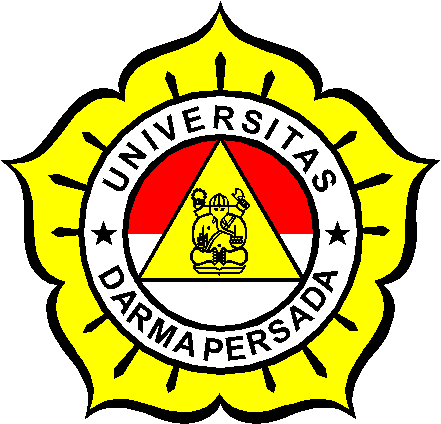 ByANNISA RIZKIAH2016130904STRATA ONE (S-1) OF ENGLISH LANGUAGE AND CULTUREFACULTY OF HUMANITIESDARMA PERSADA UNIVERSITYJAKARTA2018THE REFLECTION OF KASHDAN’S DIMENSION OF CURIOSITY ON CHARACTER OF JANE CAVENDISH IN JP DELANEY’S NOVEL THE GIRL BEFORETERM PAPERSubmitted in part-fulfilling for obtainingStrata One (S-1) DegreeByANNISA RIZKIAH2016130904STRATA ONE (S-1) OF ENGLISH LANGUAGE AND CULTUREFACULTY OF HUMANITIESDARMA PERSADA UNIVERSITYJAKARTA2018INTELLECTUAL PROPERTY STATEMENT PAGEI hereby declare that the term-paper is the result of my own work, not a half or total plagiarism of someone else, and all of the sources quoted or referred to have been stated correctly based on the actual date and time.Name   	: Annisa RizkiahReg. No	: 2016130904Signature	: Date		: August 27th, 2018TEST FEASIBILITY APPROVAL PAGEThe term paper submitted by	:Name				:  Annisa RizkiahReg. No			:  2016130904Study Program		:  English Language and Culture/ Strata one (S-1)   DegreeThe title of term-paper	:  The Reflection of Kashdan’s Dimension of    Curiosity on Character of Jane Cavendish in JP   Delaney’s Novel The Girl BeforeHas been approved by Advisor, Reader, and Head of English Language and Culture to be tested in front of the Board of Examiners on August 9th, 2018 at the English Language and Culture, the Faculty of Humanities, Darma Persada University.APPROVAL PAGEThe Term Paper has been tested in closed session on August 9th, 2018By
   BOARD OF EXAMINERConsisting of :Advisor		:   .....................................................................        Eka Yuniar, SS, M. SiReader			:   ....................................................................				    Yoga Pratama, SS, M. PdApproved on August 27ths, 2018ACKNOWLEDGEMENTFirst and foremost, I would like to express my gratitude to Allah SWT who gives me all the opportunities and strength to be able to finish my term paper entitled The Reflection Kashdan’s Dimension of Curiosity on Character of Jane Cavendish in JP Delaney’s novel The Girl Before. This paper is submitted as a partial fulfillment of the requirements for obtaining the Strata One (S1) degree at the English Department, the Faculty of Letters, University of Darma Persada.Also, I would like to dedicate to my appreciation and gratitude for: Eka Yuniar, SS, M.Si as the Advisor for the thoroughness and suggestions, advice and unfailing supports in helping me to write this research.Yoga Pratama, SS, M.Pd as the Reader who has checked and corrected the word by word thoroughly in this term-paper.Tommy Andrian, SS, M.Hum as the Head of English Department. Agustinus Hariyana, SS,M.Si as my Academic Adviser who has guided and helped me patiently in the preparation of my study every semester. All lecturers of English Department, for the meaningful memories and the noble aspirations that you have shared to the students so that we can see the world from a broader and better perspective.My parents, Karso and Diana, for your solid trust to me to continuing this  degree and infinite support and immeasurable love which have given me courage and persistence in pursuing my dreams, and my brothers, for giving me support in their own ways.My new friends in English Language and Culture Department: 2014s, 2015s, 2016s generation, that I cannot mentions one by one, thanks for already want to know me, a fresh person, also thanks to the friends who supporting each other while doing this term-paper. Myself, Annisa Rizkiah, for surviving and making my way this far, continuing the dream of finishing this degree to make myself and parents proud. Congratulations, you have finally finished it!Finally, I would to like to thank everyone in my environment, my old friends in another place, who I cannot mention one by one for the endless support in finishing this term paper. This thesis is far from perfect, but I hope that it will be beneficial not only for me but also for the readers. Therefore, constructive and criticism are very welcomed.		Jakarta, 16 July 2018ABSTRACTName	: Annisa RizkiahStudy Program	: English Language and CultureTitle	:	The Reflection of Kashdan’s Dimension of Curiosity on Character of Jane Cavendish in JP Delaney’s Novel The Girl BeforeThis term paper discusses about a literary work, a psychologycal novel. The analyzed problem is Dimension of Curiosity on Character Jane Cavendish in JP Delaney’s The Girl Before Novel. It is analyzed by using intrinsic and extrinsic approaches. Through the intrinsic approach, the concepts applied are: characterization showing and telling methods, setting, plot and theme, and for the extrinsic approach, the concepts are: Dimension of Curiosity. This term paper is variety of qualitative research, types of library research, interpretative analysis using the method by collecting data in the form of literary texts from the psychologycal novel The Girl Before by JP Delaney as the primary source and is supported by some of the literatures that relate to the theories, concepts and the relevant definition as the secondary sources.Keywords: Characterization, Setting, Plot, Dimension of Curiosity.ABSTRAKNama	: Annisa RizkiahProgram Studi	: S-1 Sastra InggrisJudul	:	The Reflection of Kashdan’s Dimension of Curiosity on Character of Jane Cavendish in JP Delaney’s Novel The Girl BeforeSkripsi ini membahas tema karya sastra berupa novel psikologi. Masalah yang akan dianalisis adalah Dimensi dari Rasa Ingin Tahu dalam Karakter Jane Cavendish dalam Novel The Girl Before Karya JP Delaney dengan menggunakan pendekatan intrinsik dan ekstrinsik. Melalui pendekatan intrinsik diterapkan konsep-konsep seperti perwatakan, metode langsung dan tidak langsung, latar, alur serta tema; dan untuk pendekatan ekstrinsik digunakan konsep-konsep: Dimensi dari Rasa Ingin Tahu. Penelitian ini adalah penelitian ragam kualitatif, jenis penelitian kepustakaan, sifatnya interpretative atau analisis dengan metode penggumpulan data berupa teks karya sastra dari novel psikologi yang berjudul The Girl Before karya JP Delaney sebagai sumber primer dan didukung oleh beberapa literatur yang terkait dengan teori, konsep dan definisi yang relevan sebagai sumber sekunder.Kata kunci: Karakterisasi, Latar, Alur, Dimensi  Rasa Ingin Tahu.TABLE OF CONTENTSINTELLECTUAL PROPERTY STATEMENT PAGE		iiTEST FEASIBILITY APPROVAL PAGE		iiiAPPROVAL PAGE		ivACKNOWLEDGEMENT		vABSTRACT		viiABSTRAK	viiiTABLE OF CONTENTS		ixCHAPTER I: INTRODUCTION		1A. Background of the Research		1B. Identification of the Problem		3C. The Limitation of the Problem		3D. The Formulation of the Problem		3E. The Objectives of the Research		3F. Methods of the Research		3G. Benefit of the Research		4H. Systematic Organization of the Research		4CHAPTER II: FRAMEWORK OF THEORIES		6A. Intrinsic Approaches		6Characterization		6Plot		8Setting		9B. Extrinsic Approaches		10Psychology in Literature		10Social Psychology		10Psychology on Dimension of Curiosity    	 11CHAPTER III:  THE NOVEL THE GIRL BEFORE THROUGH    INTRINSIC APPROACH…………………………………..12      A. Characterization		12Jane Cavendish		12Edward Monkford		22Emma Matthews		30Simon Wakefield		34B. Plot		40Exposition		40Complication		42Crisis		44Falling action		46Resolution		47C. Setting		481. Setting as a backgound of action	     482. Setting as an antagonist	     493. Setting as a means of creating atmosphere	     524. Setting as a means of revealing character	     535. Setting as a means of reinforcing theme	     55CHAPTER IV: THE REFLECTION OF KASHDAN’S DIMENSION OF CURIOSITY ON CHARACTER OF JANE CAVENDISH IN JP DELANEY’S NOVEL THE GIRL BEFORE……….57A. The analysis of stages of grief based on Kashdan’s theory on character of       Jane Cavendish 		571. Joyous Exploration		572. Deprivation Sensitivity	 603. Stress Tolerance		624. Social Curiosity		645. Thrill Seeking		66B.The role of Jane Cavendish in Dimension of Curiosity		68C. The relation of dimension of curiosity to the plot		69D. The relation of dimension of curiosity to the setting		69E. The reflection of dimension of curiosity in novel The Girl Before		70CHAPTER V: CONCLUSION		72RESEARCH POSTER		74SCHEME OF THE RESEARCH		75REFERENCES		76CURRICULUM VITAE		78Advisor :………………………………………..Eka Yuniar, SS, M.SiReader:………………………………………..Yoga Pratama, SS, M.PdHead of English Languageand Culture Department:………………………………………..Tommy Andrian, SS, M.HumHead of English Language and Culture DepartmentDean of Faculty of Humanities…………………………………………………………………………………..Tommy Andrian, SS, M. HumDr. Ir. Eko Cahyono, M.EngWriterAnnisa Rizkiah